КОМИТЕТ ПО ТУРИЗМУ ПСКОВСКОЙ ОБЛАСТИПРИКАЗот 2 августа 2021 г. N 20-одОБ УТВЕРЖДЕНИИ ПОЛОЖЕНИЯ ОБ ОБЩЕСТВЕННОМ СОВЕТЕ ПО ТУРИЗМУПРИ КОМИТЕТЕ ПО ТУРИЗМУ ПСКОВСКОЙ ОБЛАСТИ И ЕГО СОСТАВАВ соответствии с Федеральным законом от 21 июля 2014 г. N 212-ФЗ "Об основах общественного контроля в Российской Федерации", постановлением Правительства Псковской области от 19 июля 2022 г. N 59 "О порядке создания общественных советов при исполнительных органах Псковской области" приказываю:(в ред. приказа Комитета по туризму Псковской области от 03.04.2023 N 4-од)1. Утвердить прилагаемые:1.1. Положение об Общественном совете при Комитете по туризму Псковской области;(в ред. приказа Комитета по туризму Псковской области от 06.09.2023 N 38-од)1.2. Утратил силу. - Приказ Комитета по туризму Псковской области от 06.09.2023 N 38-од.2. Контроль за исполнением настоящего приказа оставляю за собой.И.о. председателя КомитетаМ.В.ЕГОРОВАУтвержденоприказомКомитета по туризму Псковской областиот 2 августа 2021 г. N 20-одПОЛОЖЕНИЕОБ ОБЩЕСТВЕННОМ СОВЕТЕ ПРИКОМИТЕТЕ ПО ТУРИЗМУ ПСКОВСКОЙ ОБЛАСТИI. ОБЩИЕ ПОЛОЖЕНИЯ1. Общественный совет при Комитете по туризму Псковской области (далее - Совет) является постоянно действующим органом, который выполняет консультативно-совещательные функции и участвует в осуществлении общественного контроля в порядке и формах, предусмотренных Федеральным законом от 21 июля 2014 г. N 212-ФЗ "Об основах общественного контроля в Российской Федерации", другими федеральными законами и иными нормативными правовыми актами Российской Федерации, законами области и иными нормативными правовыми актами области, настоящим Положением.(в ред. приказа Комитета по туризму Псковской области от 06.09.2023 N 38-од)Совет содействует учету прав и законных интересов общественных объединений, правозащитных, религиозных и иных организаций при общественной оценке деятельности Комитета по туризму Псковской области (далее - Комитет).2. В своей деятельности Совет руководствуется Конституцией Российской Федерации, федеральными конституционными законами, федеральными законами, иными нормативными правовыми актами Российской Федерации, нормативными правовыми актами Псковской области, а также настоящим Положением.3. Члены Совета исполняют свои обязанности на общественных началах.4. Организационно-техническое сопровождение деятельности Совета осуществляет Комитет.5. Решения Совета носят рекомендательный характер и подлежат обязательному рассмотрению председателем Комитета.6. Положение о Совете и состав Совета, иная информация о деятельности Совета размещаются Комитетом на своем официальном сайте в информационно-телекоммуникационной сети "Интернет".7. Срок полномочий состава Совета составляет два года со дня проведения первого заседания Совета.Не позднее 60 календарных дней до дня истечения срока полномочий Совета председатель Комитета инициирует процедуру формирования нового состава Совета в порядке, установленном Положением о порядке создания общественных советов при органах исполнительной власти области, утвержденным постановлением Администрации области от 25.04.2014 N 165.III. ОСНОВНЫЕ НАПРАВЛЕНИЯ ДЕЯТЕЛЬНОСТИ СОВЕТА8. К основным направлениям деятельности Совета относятся:участие в формировании государственной политики по поддержке и развитию туризма;подготовка предложений по улучшению на территории Псковской области финансово-экономических, материально-технических, морально-этических и правовых условий для развития туризма;подготовка рекомендаций и участие в разработке нормативных правовых актов Администрации области по вопросам развития и государственной поддержки туризма на территории Псковской области;информирование органов государственной власти, а также органов местного самоуправления об эффективности решений, принимаемых в сфере туризма;изучение состояния и проблем в сфере туризма, разработка предложений по их решению;внесение предложений по внедрению успешного опыта работы субъектов Российской Федерации в сфере туризма на территории Псковской области;внесение предложений по улучшению взаимодействия смежных с туризмом отраслей;координация вопросов, связанных с подготовкой кадров для сферы туризма;подготовка рекомендаций и предложений по совершенствованию взаимодействия Комитета с населением области, государственными органами, органами местного самоуправления, общественными советами при органах исполнительной государственной власти области, общественными объединениями и иными организациями в сфере туризма;содействие в реализации международных проектов;содействие в формировании конкурентоспособных туристских продуктов;содействие в проведении исследований в сфере туризма;рассмотрение иных вопросов, относящихся к компетенции Совета.IV. ПОРЯДОК ФОРМИРОВАНИЯ СОВЕТА9. Совет создается по инициативе председателя Комитета либо по инициативе Общественной палаты Псковской области.10. Персональный состав Совета формируется Общественной палатой Псковской области, за исключением случая, указанного в пункте 15 настоящего раздела Положения.11. Председатель Комитета инициирует создание Совета путем издания акта о создании Совета, в котором указываются количество членов Совета и предложение Общественной палате Псковской области сформировать персональный состав Совета (далее - акт о создании Совета).12. Общественная палата Псковской области инициирует создание Совета путем направления соответствующего обращения председателю Комитета. В течение 30 дней со дня поступления указанного обращения председатель Комитета издает акт о создании Совета в соответствии с пунктом 11 настоящего раздела Положения.13. Акт о создании Совета размещается в государственной информационной системе "Портал государственных органов власти Псковской области" (www.pskov.ru), на официальном сайте Комитета в информационно-телекоммуникационной сети "Интернет", а также направляется в Общественную палату Псковской области.14. Председатель Комитета не позднее 10 календарных дней со дня получения от Общественной палаты Псковской области информации о сформированном персональном составе Совета утверждает состав и положение о Совете приказом Комитета.15. Общественная палата Псковской области может уведомить Комитет о непринятии указанного в акте о создании Совета предложения сформировать персональный состав Совета. В этом случае персональный состав Совета формируется председателем Комитета в течение 30 дней со дня поступления указанного в настоящем пункте Положения уведомления и утверждается вместе с положением о Совете соответствующим актом Комитета.16. Совет формируется таким образом, чтобы была исключена возможность возникновения конфликта интересов, и с учетом обязательных требований к формированию состава Совета, предусмотренных федеральными законами. Количество членов Совета, устанавливаемое в приказе Комитета о создании Совета, не может быть менее пяти и более двенадцати человек.В состав Совета не могут входить:1) лица, не достигшие возраста 18 лет;2) лица, которые в соответствии с частью 4 статьи 13 Федерального закона от 21 июля 2014 г. N 212-ФЗ "Об основах общественного контроля в Российской Федерации" не могут быть членами Совета;3) работники государственных бюджетных учреждений и государственных унитарных предприятий Псковской области, подведомственных Комитету.17. В случае досрочного прекращения полномочий члена Совета новый член Совета вводится в его состав в соответствии с требованиями настоящего раздела Положения.18. Полномочия члена Совета прекращаются досрочно в случае:1) подачи им заявления о выходе из состава Совета;2) неспособности его по состоянию здоровья участвовать в работе Совета;3) смерти члена Совета;4) неучастия в течение года без уважительных причин в трех заседаниях Совета;5) выявления обстоятельств, не совместимых в соответствии с пунктом 16 настоящего Положения.Вопрос о прекращении полномочий члена общественного совета, рассматривается общественным советом по представлению члена общественного совета или руководителя органа исполнительной власти области.(в ред. приказа Комитета по туризму Псковской области от 03.04.2023 N 4-од)19. Представление о прекращении полномочий члена Совета рассматривается на очередном заседании Совета. Отсутствие на заседании Совета члена Совета, в отношении которого внесено представление, не является препятствием для рассмотрения данного вопроса.Решение Совета о прекращении полномочий члена Совета принимается в ходе открытого голосования большинством голосов от общего числа членов Совета и оформляется протоколом, который в течение 5 дней направляется в адрес председателя Комитета.20. В течение 10 дней со дня прекращения полномочий члена Совета председатель Комитета предлагает Общественной палате Псковской области выдвинуть кандидата в члены Совета.Председатель Комитета не позднее 10 календарных дней со дня получения информации от Общественной палаты Псковской области о выдвижении кандидата в члены Совета утверждает его в качестве члена Совета приказом Комитета в случае соответствия его кандидатуры требованиям, установленным пунктом 16 настоящего Положения.21. В случае получения от Общественной палаты Псковской области информации об отсутствии предложений по выдвижению кандидата в члены Совета член Совета определяется и утверждается председателем Комитета в течение 30 дней со дня получения указанной информации.V. КОМПЕТЕНЦИЯ И ПОРЯДОК ДЕЯТЕЛЬНОСТИ СОВЕТА22. Общественный Совет нового состава собирается на свое первое заседание не позднее чем 30 дней со дня утверждения состава.23. Первое заседание Совета нового состава открывает и ведет до избрания председателя Совета старейший по возрасту член Совета.24. В состав Совета входят председатель, заместитель председателя, секретарь и члены Совета.25. Председатель Совета избирается членами совета из своего состава на первом заседании Совета открытым голосованием простым большинством голосов.26. Председатель Совета назначает заместителя председателя Совета и секретаря Совета.27. С целью реализации основных направлений своей деятельности в пределах своей компетенции Совет имеет право:создавать рабочие и экспертные группы для подготовки материалов на заседания Совета;запрашивать у органов государственной власти области, органов местного самоуправления, организаций и учреждений, иных институтов гражданского общества материалы и документы, необходимые для деятельности Совета, за исключением сведений, отнесенных к государственной тайне;привлекать для реализации основных направлений своей деятельности специалистов и экспертов, обладающих знаниями и навыками в определенных отраслях сферы туризма;принимать участие в решении вопросов, относящихся к деятельности Совета, в совещаниях, конференциях и семинарах, иных мероприятиях, проводимых Комитетом, а также мероприятиях, проводимых органами государственной власти области, органами местного самоуправления области, институтами гражданского общества по согласованию с указанными органами и организациями;направлять своих представителей для участия в совещаниях, конференциях и семинарах, проводимых органами государственной власти области, органами местного самоуправления, институтами гражданского общества по вопросам, относящимся к деятельности Совета;приглашать на свои заседания представителей органов государственной власти области, органов местного самоуправления, представителей институтов гражданского общества и иных лиц, участие которых необходимо при обсуждении вопросов, вынесенных на заседание Совета;разрабатывать предложения по совершенствованию деятельности Комитета в сфере туризма, в том числе по взаимодействию с гражданами Российской Федерации, институтами гражданского общества;принимать участие в осуществлении мониторинга правоприменительной практики в сфере деятельности Комитета по вопросам туризма в соответствии с планом и порядком его проведения;осуществлять подготовку предложений по совершенствованию законодательства в сфере туризма;принимать участие в работе конкурсных и аттестационных комиссий Комитета.28. Совет обязан:соблюдать законодательство Российской Федерации и нормативные правовые акты области об общественном контроле;не создавать препятствий законной деятельности Комитета;соблюдать конфиденциальность полученной в ходе осуществления общественного контроля информации, если ее распространение ограничено федеральными законами;нести иные обязанности, предусмотренные законодательством Российской Федерации.29. Заседания Совета проводит председатель Совета, а в его отсутствие - заместитель председателя Совета.30. Председатель Совета:организует деятельность Совета, в том числе созывает очередные и внеочередные заседания Совета, ведет заседания Совета, распределяет обязанности между членами Совета, осуществляет контроль за исполнением решений Совета;формирует повестку заседаний Совета на основании предложений членов Совета;подписывает протоколы заседаний Совета и документы, связанные с деятельностью Совета;обеспечивает выполнение решений Совета.31. Секретарь Совета:формирует повестку заседаний Совета;решает вопросы о месте, времени и обеспечении условий для проведения заседаний Совета, а также информирует членов Совета о проведении заседаний;осуществляет координацию деятельности комиссий и рабочих групп Совета;ведет делопроизводство Совета;направляет в Комитет сформированную повестку заседания Совета не менее чем за 5 рабочих дней до дня заседания Совета;ведет протокол заседания Совета и оформляет его в течение 3 рабочих дней после заседания Совета;обеспечивает направление протокола заседания Совета в Комитет не позднее 3 рабочих дней после проведения заседания Общественного совета для размещения на официальном сайте Комитета в информационно-телекоммуникационной сети "Интернет";выполняет иные поручения председателя Совета в рамках деятельности Совета.32. Член Совета:принимает участие в работе Совета;в соответствии с планом работы Совета знакомится в установленном порядке с документами и материалами по вопросам, вынесенным на обсуждение Совета, на стадии их подготовки имеет право вносить свои предложения и поправки;высказывает собственное мнение по принимаемым вопросам на заседании Совета;вносит предложения в план работы Совета и повестку заседаний Совета.33. Заседания Совета считаются правомочными, если на них присутствует более половины членов.Периодичность заседаний Совета определяется по мере необходимости, но не реже одного раза в квартал. Заседания Совета рекомендуется проводить не реже одного раза в месяц.(п. 33 в ред. приказа Комитета по туризму Псковской области от 03.04.2023 N 4-од)34. Заседания Совета могут проводиться в расширенном составе с участием приглашенных лиц.35. Члены Совета обладают равными правами и участвуют в заседании Совета лично.36. Члены Совета формируют рабочие группы и комиссии с привлечением специалистов различных направлений деятельности и представителей общественности. Состав комиссий и рабочих групп утверждается решением Совета.37. Решения Совета принимаются простым большинством голосов присутствующих, входящих в состав Совета. В случае равенства голосов решающим является голос председателя Совета.38. Решения, принимаемые на заседании Совета, оформляются протоколом, который подписывают председатель и секретарь Совета.Копии протокола заседания Совета рассылаются его членам и организациям, представители которых принимали участие в заседаниях.VI. ФОРМЫ ОСУЩЕСТВЛЕНИЯ ОБЩЕСТВЕННОГОКОНТРОЛЯ И ПОРЯДОК ЕГО ПРОВЕДЕНИЯ39. Общественный совет осуществляет общественный контроль в форме общественного мониторинга, общественной проверки, общественной экспертизы, в иных формах в соответствии с Федеральным законом от 21 июля 2014 г. N 212-ФЗ, а также в таких формах взаимодействия институтов гражданского общества с государственными органами и органами местного самоуправления, как общественные обсуждения, общественные (публичные) слушания и другие формы взаимодействия.40. Общественный контроль может осуществляться одновременно в нескольких формах.41. Порядок осуществления общественного контроля определяется Федеральным законом от 21 июля 2014 г. N 212-ФЗ, другими федеральными законами.УтвержденприказомКомитета по туризму Псковской областиот 2 августа 2021 г. N 20-одСОСТАВОБЩЕСТВЕННОГО СОВЕТА ПО ТУРИЗМУ ПРИКОМИТЕТЕ ПО ТУРИЗМУ ПСКОВСКОЙ ОБЛАСТИУтратил силу. - Приказ Комитета по туризму Псковской области от 06.09.2023 N 38-од.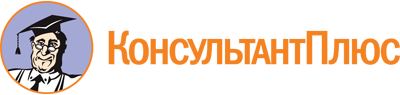 Приказ Комитета по туризму Псковской области от 02.08.2021 N 20-од
(ред. от 06.09.2023)
"Об утверждении Положения об Общественном совете по туризму при Комитете по туризму Псковской области и его состава"Документ предоставлен КонсультантПлюс

www.consultant.ru

Дата сохранения: 27.11.2023
 Список изменяющих документов(в ред. приказов Комитета по туризму Псковской областиот 03.04.2023 N 4-од, от 06.09.2023 N 38-од)Список изменяющих документов(в ред. приказов Комитета по туризму Псковской областиот 03.04.2023 N 4-од, от 06.09.2023 N 38-од)